South West Biosciences Doctoral Training PartnershipPlacement DescriptionConfirmation that the job description has been seen and approved by:PIPS organisation supervisor:  Name:                                                        Date:Main supervisor:                        Name:                                                        Date:Once completed, form is to be returned by the student to the DTP Hub (swbio-dtp@bristol.ac.uk) for approval. In the absence of an electronic signature, cc’ing of the PIPS organisation supervisor and main supervisor in the return of the job description will be considered acceptable.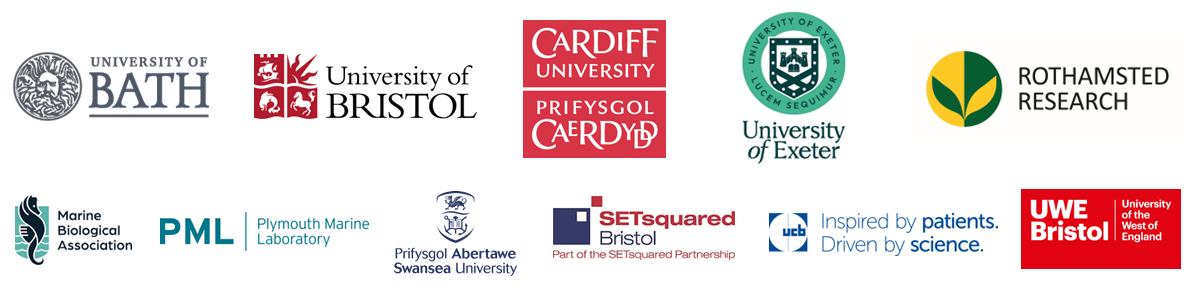 StudentNameStudentRegistered universityPIPS organisationNamePIPS organisationWebsitePIPS organisationDepartment (if applicable)PIPS organisationAddress (placement base location.  If virtual, use the PIPS organisation address)Postcode:PIPS organisationSupervisor namePIPS organisationSupervisor job titlePIPS organisationSupervisor contact detailsEmail:                     Telephone:PIPS organisationSectorPlacementRole titlePlacementVirtual/Hybrid/In personPlacementStart date (the Legal Agreement can take up to 2-3 months to sign off by all parties, so please ensure you factor in this timescale)PlacementEnd datePlacementWorking pattern(Expected to be 8 hours per day (including required work breaks) and 35 hours/week, unless otherwise agreed)Daily work pattern:Total hours per week:                                                               FT/PT:PlacementAnnual leave (if to be taken and agreed with PIPS supervisor.  To be agreed prior to signing Legal Agreement)Dates:Purpose of the Placement                                                                                                        Student to completePurpose of the Placement                                                                                                        Student to completePurpose of the Placement                                                                                                        Student to completeThis section is to provide a general overview of what the placement entails (not what the PIPS scheme is).This section is to provide a general overview of what the placement entails (not what the PIPS scheme is).This section is to provide a general overview of what the placement entails (not what the PIPS scheme is).Key responsibilities                                                                                                                    Student to completeKey responsibilities                                                                                                                    Student to completeKey responsibilities                                                                                                                    Student to completeList the key responsibilities that you will be expected to carry out during your placement.  This section allows you to define the main tasks that you will be undertaking as part of your placement such as writing a report, presenting to clients, organising an event.List the key responsibilities that you will be expected to carry out during your placement.  This section allows you to define the main tasks that you will be undertaking as part of your placement such as writing a report, presenting to clients, organising an event.List the key responsibilities that you will be expected to carry out during your placement.  This section allows you to define the main tasks that you will be undertaking as part of your placement such as writing a report, presenting to clients, organising an event.Person specification                                                                                                 PIPS organisation to completePerson specification                                                                                                 PIPS organisation to completePerson specification                                                                                                 PIPS organisation to completeProvide details of the person specification required for the offered role such as skills, educational background, qualifications, work experience.Provide details of the person specification required for the offered role such as skills, educational background, qualifications, work experience.Provide details of the person specification required for the offered role such as skills, educational background, qualifications, work experience.Overview of PIPS host organisation                                                                     PIPS organisation to completeOverview of PIPS host organisation                                                                     PIPS organisation to completeOverview of PIPS host organisation                                                                     PIPS organisation to completeProvide details of your organisation, including details about the department (if applicable).Provide details of your organisation, including details about the department (if applicable).Provide details of your organisation, including details about the department (if applicable).Research-based placements                                                                                                    Student to completeResearch-based placements                                                                                                    Student to completeResearch-based placements                                                                                                    Student to completeThe PIPS placement should not be directly related to your PhD project and form no part of your PhD research. If your placement is research-based and may appear to contravene this requirement, please provide further information of how the placement is unrelated.The PIPS placement should not be directly related to your PhD project and form no part of your PhD research. If your placement is research-based and may appear to contravene this requirement, please provide further information of how the placement is unrelated.The PIPS placement should not be directly related to your PhD project and form no part of your PhD research. If your placement is research-based and may appear to contravene this requirement, please provide further information of how the placement is unrelated.Financial contribution                                                                                             PIPS organisation to completeFinancial contribution                                                                                             PIPS organisation to completeFinancial contribution                                                                                             PIPS organisation to completeOutline details of any financial contribution that you are willing to provide to the student such as additional travel and accommodation costs.  Note: The student will be receiving a stipend throughout their placement and so are not permitted to receive a salary.The PIPS host organisation are expected to fund any in-house costs related to the placement project and reimburse the student for any out of pocket expenses directly related to placement business.Outline details of any financial contribution that you are willing to provide to the student such as additional travel and accommodation costs.  Note: The student will be receiving a stipend throughout their placement and so are not permitted to receive a salary.The PIPS host organisation are expected to fund any in-house costs related to the placement project and reimburse the student for any out of pocket expenses directly related to placement business.Outline details of any financial contribution that you are willing to provide to the student such as additional travel and accommodation costs.  Note: The student will be receiving a stipend throughout their placement and so are not permitted to receive a salary.The PIPS host organisation are expected to fund any in-house costs related to the placement project and reimburse the student for any out of pocket expenses directly related to placement business.Additional costs                                                                                                                         Student to completeAdditional costs                                                                                                                         Student to completeAdditional costs                                                                                                                         Student to completeIf the cost of the placement exceeds the financial contribution, outline the additional costs and how these costs will be covered.If the cost of the placement exceeds the financial contribution, outline the additional costs and how these costs will be covered.If the cost of the placement exceeds the financial contribution, outline the additional costs and how these costs will be covered.Other	  Student to completeOther	  Student to completeOther	  Student to completeUse this section to provide any further details about the placement such as; training/skills that the placement may provide, outline of what you have taken into account if undertaking your placement overseas.  If planning to undertake a PIPS overseas, please read the guidance under the ‘taking your PIPS abroad’ section on the SWBio DTP website.Use this section to provide any further details about the placement such as; training/skills that the placement may provide, outline of what you have taken into account if undertaking your placement overseas.  If planning to undertake a PIPS overseas, please read the guidance under the ‘taking your PIPS abroad’ section on the SWBio DTP website.Use this section to provide any further details about the placement such as; training/skills that the placement may provide, outline of what you have taken into account if undertaking your placement overseas.  If planning to undertake a PIPS overseas, please read the guidance under the ‘taking your PIPS abroad’ section on the SWBio DTP website.Annual Progress Monitoring (APM) and DTP cohort activities                                        Student to completeAnnual Progress Monitoring (APM) and DTP cohort activities                                        Student to completeAnnual Progress Monitoring (APM) and DTP cohort activities                                        Student to completePlease x to confirm:you have taken your APM into account when arranging the placement and made any necessary alternative arrangements (refer to APM policy – under ‘important things to consider’ section on the SWBio DTP website).you have informed your PIPS organisation of the DTP cohort activities              that take place during your placement that you are expected to attend.Please x to confirm:you have taken your APM into account when arranging the placement and made any necessary alternative arrangements (refer to APM policy – under ‘important things to consider’ section on the SWBio DTP website).you have informed your PIPS organisation of the DTP cohort activities              that take place during your placement that you are expected to attend.Please x to confirm:you have taken your APM into account when arranging the placement and made any necessary alternative arrangements (refer to APM policy – under ‘important things to consider’ section on the SWBio DTP website).you have informed your PIPS organisation of the DTP cohort activities              that take place during your placement that you are expected to attend.Other information Other information Other information Risk assessment – depending on the placement and location, your registered university may require you to complete one.  Non-disclosure agreements – some organisations may require this.  Alerting your registered university – you may also need to inform your school/department of your absence for your placement.  Please liaise with your PIPS contract contact for further guidance in relation to the above.Risk assessment – depending on the placement and location, your registered university may require you to complete one.  Non-disclosure agreements – some organisations may require this.  Alerting your registered university – you may also need to inform your school/department of your absence for your placement.  Please liaise with your PIPS contract contact for further guidance in relation to the above.Risk assessment – depending on the placement and location, your registered university may require you to complete one.  Non-disclosure agreements – some organisations may require this.  Alerting your registered university – you may also need to inform your school/department of your absence for your placement.  Please liaise with your PIPS contract contact for further guidance in relation to the above.Staying in touch                                                                                                            PIPS supervisor to completeStaying in touch                                                                                                            PIPS supervisor to completeStaying in touch                                                                                                            PIPS supervisor to completePlease x if you are interested in staying in contact with the DTP.This is completely optional. If you are interested, we may email you about opportunities to advertise potential PIPS placements and career opportunities to our student cohort or to ask for feedback. If different from the email address provided above, please include the best email address to contact you below.Please x if you are interested in staying in contact with the DTP.This is completely optional. If you are interested, we may email you about opportunities to advertise potential PIPS placements and career opportunities to our student cohort or to ask for feedback. If different from the email address provided above, please include the best email address to contact you below.Please x if you are interested in staying in contact with the DTP.This is completely optional. If you are interested, we may email you about opportunities to advertise potential PIPS placements and career opportunities to our student cohort or to ask for feedback. If different from the email address provided above, please include the best email address to contact you below.